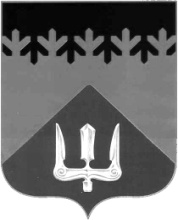 СОВЕТ ДЕПУТАТОВВОЛХОВСКОГО МУНИЦИПАЛЬНОГО РАЙОНАЛЕНИНГРАДСКОЙ ОБЛАСТИРЕШЕНИЕот 24 декабря 2020 года                                                                                  № 77В соответствии с  Федеральным законом от 22.11.1995 № 171-ФЗ «О государственном регулировании и производства и оборота этилового спирта, алкогольной и спиртосодержащей продукции и об ограничении потребления (распития) алкогольной продукции», в целях актуализации перечня объектов социальной инфраструктуры, расположенных на территории Волховского муниципального района,  Совет депутатов Волховского муниципального района Ленинградской области  решил:1.  Внести в Приложения к Решению  Совета депутатов Волховского муниципального района от 20 марта 2019 года № 72 «Об определении границ прилегающих территорий к некоторым зданиям, строениям, сооружениям, помещениям и местам, на которых не допускается розничная продажа алкогольной продукции   и розничная продажа алкогольной продукции при оказании услуг общественного питания на территории муниципальных образований Волховского  муниципального района Ленинградской области» (с изменениями) (далее - Решение) следующие изменения:	1.1. В Приложение 1 к Решению:  	1.1.1. в графе «наименование учреждения» строку 15 изложить в редакции «Муниципальное дошкольное образовательное бюджетное учреждение «Детский сад № 4 комбинированного вида» г. Волхов.	На графической схеме № 23 приложения 1 к Решению в названии   объекта № 15 слова «Детский сад № 22 комбинированного вида» заменить на слова «Детский сад № 4 комбинированного вида»,1.1.2. графическую схему № 24 Приложения 1 к Решению изложить в новой редакции согласно приложению к настоящему Решению.	1.1.3. в графе «наименование учреждения» строку 6 изложить в редакции «Муниципальное дошкольное образовательное бюджетное учреждение «Детский сад № 5 «Аистенок» комбинированного вида», г. Волхов».1.2. В Приложение 2 к Решению:1.2.1. в графе «наименование организации (объекта)» по строкам 3, 5, 6, 10 слова «МОБУДО» заменить на слова «МБУДО»	На графической схеме № 2 Приложения 2 в наименовании объекта № 6   слова «МОБУДО» заменить на слова «МБУДО»;	на графической схеме № 3 Приложения 2 в наименовании объекта № 10 слова «МОБУДО» заменить на слова «МБУДО».на графической схеме № 4 Приложения 2 в наименовании объекта № 5 слова «МОБУДО» заменить на слова «МБУДО».на графической схеме № 5 Приложения 2 в наименовании объекта № 3 слова «МОБУДО» заменить на слова «МБУДО»;	1.2.2. в графе «наименование организации (объекта)» строку 8 и строку 12 изложить в редакции «МДОБУ «Детский сад № 17 «Сказка» комбинированного вида».На графической схеме № 2 Приложения 2 наименование объектов                   № 8 и № 12 изложить в редакции «МДОБУ «Детский сад № 17 «Сказка» комбинированного вида»;1.2.3. в графе «наименование организации (объекта)» строку 9 изложить в редакции «МДОБУ «Детский сад № 18 «Теремок» комбинированного вида».                      На графической схеме № 1 Приложения 2 наименование объекта                   № 9 изложить в редакции «МДОБУ «Детский сад № 18 «Теремок» комбинированного вида»;1.3. В Приложение 3 к Решению:1.3.1. по строке 12 1.3.1.1. в графе «Адрес местонахождения организации (объекта)» слова «ул. Культуры, 33» изложить в редакции «ул. Космонавтов, д.9.»; 1.3.1.2. в графе «№ графической схемы приложения 3» слова «схема 5» заменить на слова «схема 3».  На графической схеме 5 Приложения 3 объект № 12 и обозначенную окружность в отношении объекта 12 исключить.       На графической схеме № 3 приложения 3 к Решению   перечень объектов дополнить объектом № 12 - МОБУДО «Сясьстройская детская школа искусств», г.Сясьстрой, ул. Космонавтов, д.9.         Окружность, определяющая границы прилегающих территорий к объекту № 17, считать окружностью, определяющую границы прилегающих территорий к объектам № 17 и № 12.3. Настоящее решение подлежит официальному опубликованию в сетевом издании «ВолховСМИ» и газете «Волховские огни» и вступает в силу на следующий день после его официального опубликования в сетевом издании «ВолховСМИ». 4. Контроль за исполнением настоящего решения возложить на   постоянную депутатскую комиссию по вопросам местного самоуправления, законности, правопорядка и депутатской этики.ГлаваВолховского муниципального района Ленинградской области                                                                    Кафорин С.А.